尊敬的先生/女士：1	我谨通知您，国际电信联盟正在组织将于2022年1月25-27日举行的“DC3会议 – 从加密货币到CBDC”活动。数字货币会议由数字货币全球举措组织，该举措是国际电信联盟（ITU）和斯坦福大学数字货币未来举措的联合合作项目。2	DC3会议旨在汇集业界思想领袖、决策机构、标准制定机构、国际组织、中央银行、数字货币平台提供商、稳定货币和加密货币行业专家，交流和分享他们的经验和试点项目实施情况。它还为研究人员、从业者和业界提供了一个跨学科平台，以展示和讨论数字货币领域的最新创新、发展趋势和标准以及遇到的实际挑战和采用的解决方案。3	会议将重点介绍数字货币全球举措的工作以及数字货币行业的新兴发展趋势和举措，其中涉及：a)	分享央行数字货币、加密货币和稳定货币的最新发展趋势；b)	讨论数字货币的架构和互操作性及其与现有支付系统集成的新兴发展情况和需要制定标准的领域；c)	就中央银行数字货币和稳定货币的互操作性以及保护数字货币系统等主题进行深入探讨；以及d)	促进数字货币生态系统利益攸关方和监管机构之间就数字货币试点实施的重要经验开展对话。4	为期三天的活动将包括：–	中央银行数字货币的三个专题分会；稳定货币与安全。–	三场关于央行数字货币互操作性的深入讨论，分别实现稳定货币的互操作性和数字货币系统的安全验证模型。–	关于稳定货币可提高普惠金融和支付系统效率等主题的高级别小组讨论；实施CDBC和稳定货币的架构模型、数字货币本体模型的定义和数字货币系统的安全保证等。5	参加会议不收取任何费用，而且国际电联成员国、部门成员、部门准成员和学术机构以及国际电联成员国中有意为此项工作做贡献的任何个人均可参加。6	所有与会议有关的相关信息（演讲人、注册链接、远程连接细节等）均将在此处的活动主页上提供：https://www.itu.int/en/ITU-T/Workshops-and-Seminars/2022/0125/Pages/default.aspx。随着新信息或修改信息的提供，该网站将定期更新。请参会者定期查看各期网页是否有新的更新。敬请留意，必须注册才能参加活动。顺致敬意！电信标准化局主任
李在摄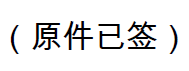 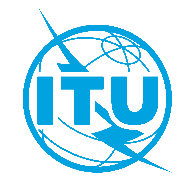 国 际 电 信 联 盟电信标准化局国 际 电 信 联 盟电信标准化局2021年11月9日，日内瓦2021年11月9日，日内瓦文号：电信标准化局第357号通函
TSB Events /VM电信标准化局第357号通函
TSB Events /VM致：-	国际电联各成员国主管部门；-	ITU-T部门成员；-	ITU-T部门准成员；-	国际电联学术成员致：-	国际电联各成员国主管部门；-	ITU-T部门成员；-	ITU-T部门准成员；-	国际电联学术成员联系人：Vijay MaureeVijay Mauree致：-	国际电联各成员国主管部门；-	ITU-T部门成员；-	ITU-T部门准成员；-	国际电联学术成员致：-	国际电联各成员国主管部门；-	ITU-T部门成员；-	ITU-T部门准成员；-	国际电联学术成员电话：传真：+41 22 730 5591+41 22 730 5853+41 22 730 5591+41 22 730 5853致：-	国际电联各成员国主管部门；-	ITU-T部门成员；-	ITU-T部门准成员；-	国际电联学术成员致：-	国际电联各成员国主管部门；-	ITU-T部门成员；-	ITU-T部门准成员；-	国际电联学术成员电子邮件：tsbevents@itu.inttsbevents@itu.int抄送：-	各研究组正副主席；-	电信发展局主任；-	无线电通信局主任；-	国际电联各区域代表处主任抄送：-	各研究组正副主席；-	电信发展局主任；-	无线电通信局主任；-	国际电联各区域代表处主任事由：数字货币（DC）3会议 – 从加密货币到CBDC
（全虚拟式会议，2022年1月25-27日）数字货币（DC）3会议 – 从加密货币到CBDC
（全虚拟式会议，2022年1月25-27日）数字货币（DC）3会议 – 从加密货币到CBDC
（全虚拟式会议，2022年1月25-27日）数字货币（DC）3会议 – 从加密货币到CBDC
（全虚拟式会议，2022年1月25-27日）